GIBALNA ABECEDANAREDI GIBALNE VAJE ZA VSAKO ČRKO V ABECEDI. K IGRI POVABI TUDI OSTALE ČLANE DRUŽINE, KI SO DOMA.PO VSAKI 5 ČRKI NAREDI PAVZO, KI NAJ NE TRAJA VEČ KOT 20 SEKUND ( počasi prešteješ do 20 ). ZRAVEN GLOBOKO DIHAJ.A – 10 ŽABJIH POSKOKOV                                             	L - STOJA NA LOPATICAH - SVEČA  ( 30 SEKUND )B – 10 KRAT KROŽENJE Z ROKAMI NAPREJ                 	M – KROŽENJE S TRUPOM (10 X V OBE STRANI )C – 5 SKLEC                                                                       	N – ISTOČASNO KROŽENJE Z ROKAMA V NASPROTNI SMERIČ – 10 POČEPOV                                                                  	O – 30 KRAT VISOKI SKIPING NA MESTUD – HOJA NAPREJ V ČEPU ( 5 METROV )                      	P – 5 VOJAŠKIH POSKOKOVE – 10 KRAT SKOKI PO DESNI NOGI                              	R – 10 KRAT KROŽENJE Z ROKAMI NAZAJF – 10 KRAT SKOKI PO LEVI NOGI                                    	S – HOJA PO VSEH ŠTIRIH NAZAJ ( 15 SEKUND )G – HOJA PO VSEH ŠTIRIH ( 15 SEKUND )                     	Š – 10 BOČNIH POSKOKOV     H – 10 SONOŽNIH VISOKIH POSKOKOV                        	T – HOPSANJE NA MESTU (15 SEKUND)I – 15 KRAT KROŽENJE S TRUPOM                                  	U – KOTALJENJE  (5 METROV)J – 10 KRAT KROŽENJE Z GLAVO ( V OBE SMERI)	V – 5 POSKOKOV V POČEPUK – 5 IZPADNIH KORAKOV Z VSAKO NOGO                  	Z – HITRI TEK NA MESTU ( 20 SEKUND )Ž – HOJA NAZAJ V ČEPU ( 5 METROV )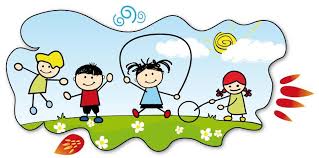 	BRAVO, SUPER SI.